Стратегические задачи  МОУ СОШ  № 16 г.Тверь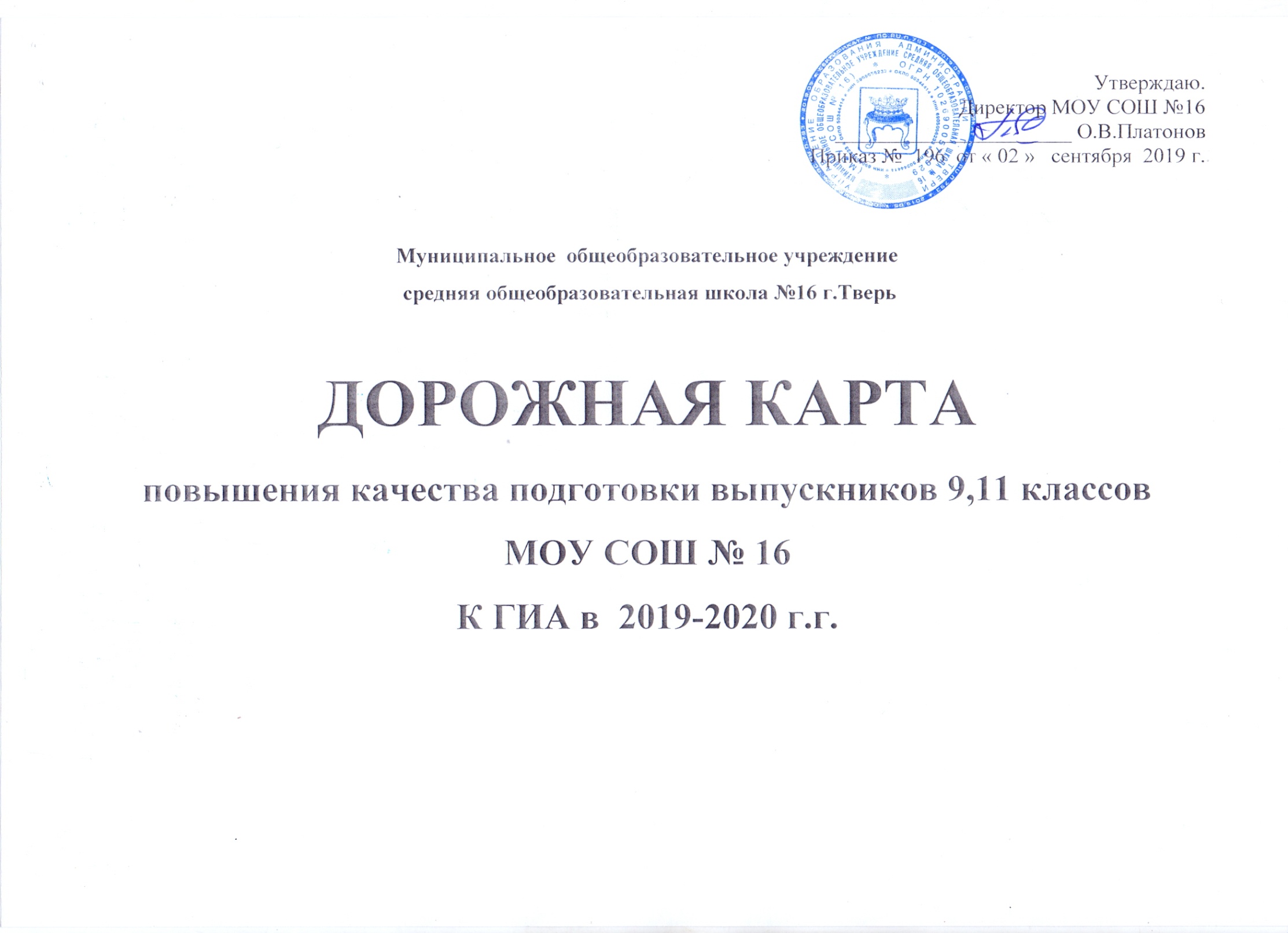 по повышению качества результатов итоговой аттестации и перспективный план мероприятий  по     повышению качества подготовки выпускников  на 2019-2020 учебный год.Задачи:Координация усилий субъектов образовательного процесса на достижение единой цели - повышения качества результатов  государственной итоговой аттестации выпускников МОУ СОШ  № 16.Включение педагогов школы в сетевое взаимодействие по повышению качества выпускников 9,11 классов.Обеспечение условий для непрерывного повышения уровня профессиональной компетентности педагогов в области подготовки  выпускников   МОУ СОШ  № 16 к государственной итоговой аттестации.Совершенствование нормативной базы МОУ СОШ  № 16, регулирующей подготовку выпускников 9,11 классов к  государственной итоговой аттестации в форме ОГЭ  и ЕГЭ.Обеспечение психолого-педагогического сопровождения выпускников 9,11 классов МОУ СОШ  № 16 в процессе подготовки к государственной итоговой аттестации и сдачи экзаменов в форме ОГЭ и ЕГЭ.        Результат:Принятие своевременных мер, направленных на обеспечение качественного образования, повышение качества подготовки выпускников.Достижение положительных результатов по итогам выпускных экзаменов.Повышения уровня сформированности предметных и ключевых компетенций обучающихся , получение объективной информации о        состоянии качества образования. Психологическая готовность к сдаче ГИА. Создание максимальной ситуации успеха в аттестации.Создание информационного банка обучающихся группы риска,  повышение психологической мотивации к обучению у слабоуспевающих учеников.№п/пНаименование мероприятияИсполнителиСрокисполненияСрокисполненияПрогнозируемый результатисполнения мероприятий123445Изучение нормативно-правовой базыИзучение нормативно-правовой базыИзучение нормативно-правовой базыИзучение нормативно-правовой базыИзучение нормативно-правовой базыИзучение нормативно-правовой базы1.1Изучение нормативно-правовых документов регионального и федерального уровня по вопросам, связанным с подготовкой и проведение ГИА по образовательным программам основного общего образованияДиректорЗам.директора по УВРУчителя-предметникиВ течение годаВ течение года1.2Изучение нормативно-правовых документов регионального и федерального уровня по вопросам, связанным с подготовкой и проведение ГИА по образовательным программам среднего общего образованияДиректорЗам.директора по УВРУчителя-предметникиВ течение годаВ течение года1.3Разработка нормативно-правовой базы школы в соответствии с документами муниципального, регионального и федерального уровняДиректорЗам.директора по УВРВ течение годаВ течение года2.Организационно-методические мероприятия2.Организационно-методические мероприятия2.Организационно-методические мероприятия2.Организационно-методические мероприятия2.Организационно-методические мероприятия2.Организационно-методические мероприятия2.1Подготовка краткой информации о результатах ГИА в 2016-2017 учебном годуЗам.директора по УВРИюль 2019 г.Общие краткие сведения о проведении ГИА – 2019Общие краткие сведения о проведении ГИА – 20192.2Анализ результатов государственной итоговой аттестации по образовательным программам основного общего и среднего общего образования, подготовка аналитической запискиЗам.директора по УВРАвгуст 2019 г.Подробный анализ  ГИА – 2019, сравнительный анализ результатов ГИА за последние 5 летПодробный анализ  ГИА – 2019, сравнительный анализ результатов ГИА за последние 5 лет2.3Обсуждение вопроса о состоянии качества результата образования на педагогическом совете в ОУ: - о результатах ГИА в 2016 - 2017 учебном году;- об уровнях решения поставленных задач и достижения целей (планируемого результата);- о  характеристики основных тенденций и выявленных проблем;- об основных приоритетах  на предстоящий периодЗам.директора по УВРавгуст  2019 г.План мероприятий по совершенствованию подготовки и проведения ГИА (ОГЭ, ЕГЭ)  в 2020 г.План мероприятий по совершенствованию подготовки и проведения ГИА (ОГЭ, ЕГЭ)  в 2020 г.2.4Выступление на родительском собрании 9,11 классов  с анализом результатов государственной итоговой аттестации по образовательным программам основного общего и среднего общего образования Зам.директора по УВРсентябрь 2019 г.2.5Назначение лиц, ответственных за подготовку и проведение ГИА, ответственных за формирование базы данных выпускников, информационную безопасность.Директор школыЗам.директора по УВРоктябрь 2019 г.Успешное проведение ГИА, обеспечение информационной безопасности,обеспечение качества и сроков обработки материалов, обеспечение соблюдение графика  отправки документов.Возложение персональной ответственности.Успешное проведение ГИА, обеспечение информационной безопасности,обеспечение качества и сроков обработки материалов, обеспечение соблюдение графика  отправки документов.Возложение персональной ответственности.2.6Разработка, согласование и утверждение Дорожной карты по совершенствованию условий, механизмов подготовки и проведения ГИА в 2018 г.Директор школыЗам.директора по УВРавгуст 2019 г.План организационных мероприятий по подготовки в ГИА 2020 г.План организационных мероприятий по подготовки в ГИА 2020 г.2.7Инструктивно-методическая работа с классными руководителями, учителями, учащимися, родителями о целях и технологии проведения ГИАЗам.директора по УВРВ течение всего учебного года2.8Индивидуальные консультации для педагогов, учащихся и их родителей по вопросам подготовки и проведения ГИА (ОГЭ и ЕГЭ)Зам.директора по УВРВ течение всего учебного года2.9Размещение на сайте школы  информации о порядке проведения государственной итоговой аттестации обучающихся, освоивших образовательные программы основного общего и среднего общего образованияДиректор школыЗам.директора по УВРВ течение двух дней с момента опубликования нормативного документа регионального уровняИнформирование общественности, обучающихся выпускных классов, ОУИнформирование общественности, обучающихся выпускных классов, ОУ2.10Внесение изменений и дополнений в нормативные правовые акты школьного уровня, регламентирующие проведение государственной итоговой аттестации по образовательным программам основного общего и среднего общего образованияДиректор школыЗам.директора по УВРОктябрь  - декабрь 2019 г.Приведение школьных нормативных правовых актов в соответствие с изменениями и дополнениями, внесенными в нормативные правовые акты регионального и муниципального уровнейПриведение школьных нормативных правовых актов в соответствие с изменениями и дополнениями, внесенными в нормативные правовые акты регионального и муниципального уровней2.11Информирование о порядке проведения ГИА, информационной безопасности, ответственности за нарушение порядка проведения ГИА через средства массовой информации, Интернет.Директор школыЗам.директора по УВРНоябрь 2019 г.- июль 2020 г.Повышение правовой культуры по вопросам проведения ГИАПовышение правовой культуры по вопросам проведения ГИА2.123. Организация работы с педагогами3. Организация работы с педагогами3. Организация работы с педагогами3. Организация работы с педагогами3. Организация работы с педагогами3. Организация работы с педагогами3.1Административное совещание «Анализ результатов ГИА» (качество образовательной подготовки выпускников, уровень профессиональной компетентности педагогов).Зам.директора по УВРАвгуст 2019 г.Август 2019 г..3.2Изучение структуры  КИМ  ГИА по предметам, демоверсии, спецификацииУчителя-предметникиСентябрь 2019 г.Сентябрь 2019 г.Повышение качества подготовки к ГИА.3.3Анализ типичных ошибок учащихся при сдаче ГИА  в 2017 г.Планирование работы по подготовке учащихся к ГИА на уроках.Работа с классными руководителями:- контроль успеваемости и посещаемости учащихся,Разработка и формирование пакета рекомендаций для учителей-предметников по вопросам подготовки к ГИАДиректор школыЗам.директора по УВРВ течение годаВ течение годаУспешное проведение и сдача ГИА3.4Составление планов индивидуальной работы с обучающимися выпускных классов по устранению пробелов в системе  знанийУчителя-предметники, работающие в выпускных классахОктябрь-ноябрь 2019 г.Октябрь-ноябрь 2019 г.Повышение качества подготовки к ГИА.3.5Работа  классных руководителей по изучению индивидуальных особенностей учащихся с целью выработки оптимальной стратегии подготовки к экзаменамКлассные руководителисентябрь 2019 г.сентябрь 2019 г.Психологическая подготовка к сдаче ГИА3.6Консультации по вопросам подготовки учащихся к ГИА:- работа с образцами бланков.- организация и технология проведения.- обзор текущей информацииЗам.директора по УВР учителя-предметники, работающие в выпускных классахВ течение учебного годаВ течение учебного годаПовышение правовой культуры по вопросам проведения ГИА3.7Контроль за  проведением   тренировочных диагностических работ в формате ЕГЭ по русскому языку и математике.  Зам.директора по УВРЯнварь 2020 г.Январь 2020 г.Работа над пробелами в знаниях3.8Изучение новых нормативных документов по организации ГИА в 2017-2018 учебном году.Зам.директора по УВРВ течение учебного годаВ течение учебного годаУспешное проведение и сдача ГИА3.9Контроль подготовки к ЕГЭ.Информационная работа с учителями-предметниками и классными руководителямиЗам.директора по УВРМарт-май 2020 г.Март-май 2020 г.Успешное проведение и сдача ГИА3.10Методическая поддержка учителей выпускных классов по сопровождению обучающихся группы риска, высокобальников.Зам.директора по УВРВ течение годаВ течение годаУспешное проведение и сдача ГИА3.11Проведение консультаций для ответственных за подготовку и проведение ГИА; сотрудников ППЭЗам.директора по УВРПо мере возникновения вопросовПо мере возникновения вопросовОбеспечение готовности педагогических работников качественно осуществлять проведение ГИА, соблюдение порядка проведения ГИА4. Организация работы с выпускниками и их родителями(законными представителями)4. Организация работы с выпускниками и их родителями(законными представителями)4. Организация работы с выпускниками и их родителями(законными представителями)4. Организация работы с выпускниками и их родителями(законными представителями)4. Организация работы с выпускниками и их родителями(законными представителями)4. Организация работы с выпускниками и их родителями(законными представителями)4.1Обеспечение участников ЕГЭ учебно-тренировочными материалами, обучающими программами, методическими пособиями, информационными и рекламными материаламиВ течение учебного годаВ течение учебного года4.2Использование Интернет-технологий и предоставление возможности выпускникам и учителям работать с образовательными сайтами.В течение учебного годаВ течение учебного года4.3Создание условий для эффективного обучения и развития обучающихся с низкой учебной мотивацией, освоения ими базового уровня образовательных программ:- формирование банка данных учащихся школы, составляющих группу риска (диагностика психических и личностных нарушений),- организация контроля за обучением обучающихся, имеющих низкую мотивацию к обучению,- создание условий для формирования умений и навыков учебной деятельности у учащихся с низкими учебными возможностями в урочное и внеурочное время (индивидуальные консультации),- планирование и осуществление работы со слабоуспевающими обучающимися на уроке и вне урокаЗам.директора по УВР учителя-предметники, работающие в выпускных классахСоздание информационного банка обучающихся группы риска, повышение психологической мотивации к обучению у слабоуспевающих учеников4.4Проведение родительских собраний по подготовке к ГИА учащихся выпускных классов Семинар «Права и обязанности участников ГИА».Размещение на сайте школы информации для родителей (законных представителей) о порядке проведения ГИА-2017.Зам.директора по УВР  Зам.директора по УВРЗам.директора по УВРВ течение учебного годаМарт-апрель 2020Декабрь 2019- май 2020В течение учебного годаМарт-апрель 2020Декабрь 2019- май 2020 Повышение правовой культуры по вопросам проведения ГИА4.5Подготовка графика проведения консультаций для учащихся выпускных классовЗам.директора по УВРНоябрь  2019 г.Ноябрь  2019 г.Индивидуальная работа, повышающая качество знаний4.6Оформление протоколов родительских собраний и листов ознакомления с информацией о проведении ГИАКлассные руководителиПосле проведения каждого родительского собранияПосле проведения каждого родительского собранияПовышение правовой культуры по вопросам проведения ГИА4.7Первичное анкетирование: сбор письменных заявлений выпускников о выборе экзаменов в форме ГИАЗам.директора по УВРоктябрь 2019 г.октябрь 2019 г.Получение информации о выборе экзаменов учащимися4.8Справка о результатах проведении   тренировочных диагностических работ в формате ГИА по русскому языку и математике.  Зам.директора по УВРПосле проведенияПосле проведенияАнализ обученности и качества знаний.4.9Оформление журнала регистрации заявлений обучающихся о выборе экзаменовЗам.директора по УВРФевраль 2020 г.Февраль 2020 г.4.10Ознакомление с результатами ГИА прошлых лет, типичными ошибками.Ознакомление с основными направлениями самостоятельной работы по подготовке к ГИА:- общая стратегия подготовки;- планирование и деление учебного материала;- работа с демонстрационными версиями ГИА;- официальные сайты ГИАУчителя-предметникиСентябрь 2019 г.Сентябрь 2019 г.Повышение качества подготовки к ГИА4.11Семинар – практикум «Работа с бланками: типичные ошибки при заполнении бланков»Зам.директора по УВРНоябрь 2019 г.Ноябрь 2019 г.Правильное оформление бланков.4.12Работа с демонстрационными версиями ГИА, кодификаторами и спецификацией. Работа по тренировке заполнения бланков ответов ГИА.Работа с заданиями КИМов различной сложности.Учителя-предметникиВ течение учебного годаВ течение учебного года4.13Изучение новых нормативных документов по ГИА в 2016 – 2017  учебном году.Анализ проведения   тренировочных диагностических работ по русскому языку и математикеЗам.директора по УВР Учителя-предметникиВ течение учебного годаВ течение учебного годаВыработка рекомендаций учителям- предметникам4.14Анкетирование выпускников по выявлению проблем в организации самостоятельной подготовки к сдаче ГИАЗам.директора по УВР Учителя-предметникиВ течение учебного годаВ течение учебного годаВыработка рекомендаций учителям предметникам и классных руководителям по дополнительной работе в конкретном направлении4.15Индивидуальные консультации, рекомендации учителей-предметников по подготовке к ГИА.Зам.директора по УВР Учителя-предметникиВ течение учебного годаВ течение учебного годаПовышение качества подготовки к ГИА4.16Тестовые полугодовые контрольные работы по предметам в  выпускных классахЗам.директора по УВР Учителя-предметникиДекабрь 2019 г., май 2020  г.Декабрь 2019 г., май 2020  г.Анализ обученности и качества знаний.4.17Семинар «Права и обязанности участников ГИА».Семинар «Порядок использования результатов ЕГЭ при поступлении учреждения ВПО, СПО».Зам.директора по УВРМарт 2020 г.Март 2020 г.Повышение правовой культуры по вопросам проведения ГИА4.18Оповещение учащихся о способе их доставки к месту проведения ГИА, выдача пропусков, инструктажДиректор школы Зам.директора по УВРМай 2020 г.Май 2020 г.4.19Санитарно-гигиеническое благополучие образовательной среды:- создание условий для физического воспитания и оздоровления обучающихся,- обеспечение обучающихся горячим питанием,- наличие лицензированного медицинского кабинета,- обеспечение контролируемого доступа участников образовательного процесса к электронным образовательным ресурсамДиректор школы Зам.директора по УВРВ течение учебного годаВ течение учебного годаСоздание условий для санитарно-гигиенического благополучия образовательной среды в соответствии с СанПин5. Контроль за деятельность общеобразовательного учреждения по подготовке и проведению ГИА. (Организация внутришкольного контроля)5. Контроль за деятельность общеобразовательного учреждения по подготовке и проведению ГИА. (Организация внутришкольного контроля)5. Контроль за деятельность общеобразовательного учреждения по подготовке и проведению ГИА. (Организация внутришкольного контроля)5. Контроль за деятельность общеобразовательного учреждения по подготовке и проведению ГИА. (Организация внутришкольного контроля)5. Контроль за деятельность общеобразовательного учреждения по подготовке и проведению ГИА. (Организация внутришкольного контроля)5. Контроль за деятельность общеобразовательного учреждения по подготовке и проведению ГИА. (Организация внутришкольного контроля)5.1Анализ результатов государственной итоговой аттестации по образовательным программам основного общего и среднего общего образования, подготовка аналитической запискиДиректор школы.Зам.директора по УВРАвгуст 2019 г.Август 2019 г.Своевременность предоставления анализа  ГИА, сравнение с прошлым периодом.5.2Организация работы по подготовке к ГИА.Организация работы с учащимися «группы риска» и их семьямиЗам.директора по УВР. Учителя-предметникиВ течение учебного годаВ течение учебного годаПовышение качества подготовки и сдачи  ГИА5.3Осуществление дифференцированного подхода на уроках к учащимся «группы  риска»Учителя-предметникиВ течение учебного годаВ течение учебного годаПовышение качества подготовки и сдачи  ГИА5.4Проведение итоговых контрольных тестовых работ по всем предметам. Аналитическая справка об итогах.Зам.директора по УВРДекабрь 2019 г.Декабрь 2019 г.Анализ обученности и качества знаний.5.5Работа учителей-предметников по формированию у учащихся умений и навыков работы с тестами в рамках подготовки к итоговой аттестации.Аналитическая справка об итогах тренировочных работ  по русскому языку и математике.Зам.директора по УВР. Учителя-предметникиВ течение учебного годаВ течение учебного годаАнализ обученности и качества знаний. Повышение качества подготовки и сдачи  ГИА5.6Организация повторения  в выпускных классах.Состояние работы по подготовке к ГИАУчителя-предметникиМай 2020 г.Май 2020 г.5.7Проведение апробации проектов экзаменационных материалов в ОУЗам.директора по УВР. Учителя-предметникиоктябрь – ноябрь 2019 г.октябрь – ноябрь 2019 г.Подготовка выпускников к проведению ГИА в основные сроки, работа по ликвидации пробелов.5.8Обеспечение информационно-технологических условий проведения государственной итоговой аттестации.Директор школы зам.директора по УВРОктябрь 2019 г. - июль 2020 г.Октябрь 2019 г. - июль 2020 г.Повышение качества подготовки к ГИА.5.9Проведение государственной итоговой аттестации в досрочный, основной и дополнительный периоды по образовательным программам основного общего и среднего общего образования, а также ГИА для выпускников прошлых летДиректор школы зам.директора по УВРВ соответствии с расписанием проведения ГИАВ соответствии с расписанием проведения ГИАИсключение факторов и рисков для нарушения информационной безопасности, безопасности обучающихся.6. Психолого-педагогическое сопровождение выпускников 9,11 классов6. Психолого-педагогическое сопровождение выпускников 9,11 классов6. Психолого-педагогическое сопровождение выпускников 9,11 классов6. Психолого-педагогическое сопровождение выпускников 9,11 классов6. Психолого-педагогическое сопровождение выпускников 9,11 классов6. Психолого-педагогическое сопровождение выпускников 9,11 классов6.1Проведение  анкетирования   «Психологическая готовность выпускника к  экзаменам итоговой аттестации».психологНоябрь 219, апрель 2020Ноябрь 219, апрель 20206.2Выявление выпускников «Группы риска».психологсентябрь 2019сентябрь 20196.3Индивидуальные консультации для выпускников «Группы риска» и их родителей (законных представителей) по вопросам  подготовки к сдаче экзаменов государственной итоговой аттестации.психологноябрь 2019-май 2020 ноябрь 2019-май 2020 6.4 Семинар-тренинг для учащихся 11  классов «Формирование конструктивной стратегии поведения  на экзамене».психологФевраль 2020Февраль 20206.5 Семинар-тренинг для учащихся 9 классов «Формирование конструктивной стратегии поведения  на экзамене» психологФевраль 2020Февраль 20206.6 Тестирование выпускников 9,11 классов «Уровень тревожности».психологДекабрь 2019- апрель 2020Декабрь 2019- апрель 20206.7 Выработка рекомендаций родителям выпускников с повышенным уровнем тревожности.психологДекабрь 2019- апрель 2020Декабрь 2019- апрель 20206.8 Разработка адресных рекомендаций (памяток)  для выпускников 9 ,11 классов , родителей, педагогов. психологДекабрь 2019- апрель 2020Декабрь 2019- апрель 2020